Weitzman ITS Remote-ifyDates:Weds, Thurs, Fri (3/11 - 3/13)Times:1000a – 200pLocation:324 Lab – Meyerson HallStep 0: Prepare HardwareUniversity systems support the following operating systems:Windows 10 (1809, 1903, 1909)MacOS 10.13.6 (High Sierra) or 10.14.6 (Mojave)n.b. 10.15 (Catalina) cannot access SRS or BEN Financials, but may work with other systemsAntivirusInstall and run Malwarebytes (Windows: https://www.malwarebytes.com/mwb-download/thankyou | MacOS: https://www.malwarebytes.com/mac-download) to check for existing infectionsn.b. computers testing positive for malware must be completely cleaned before configuration for remote workInstall SEP (\\jove.design.upenn.edu\installs$\Utilities\Antivirus\Symantec\Current Installers\14.2 RU2); activate Windows Defender on WindowsStep 1: PennKey / 2FAUsing a private browser sign into WorkDay (https://www.workday.upenn.edu) to test knowledge of PennKey password, 2FA setupn.b. smartphones should use Duo Mobile for 2FA, rather than SMSLog into ISC 2FA Management (https://twostep.apps.upenn.edu) to print one-time codes:Manage Settings > under Printed Codes, select Generate CodesPrint the page (do not photograph or save codes on computer or phone) and store securely at homeOne-time codes are used when your primary method (e.g. Duo Mobile) is unavailableTo use, type a one-time code in the line when prompted for PennKey 2FA code; remember to cross-out this code, as it can only be used onceStep 2: VPN SetupWeitzman Design VPN (https://www.design.upenn.edu/remoteaccess)Used for accessing Weitzman-specific resources; e.g. course folders, Jove sharesInstallers and instructions available on the website linked aboveGlobalProtect (University) VPN Service (https://vpn.upenn.edu)Used for accessing University resources; e.g. SRS, AtlasHow to install the GlobalProtect applicationFor Windows and MacOS, you can navigate to the following link in a browser to download the appropriate client:vpn.upenn.eduWhen you go to the link above in a browser window, you should see a screen that looks something like the one below.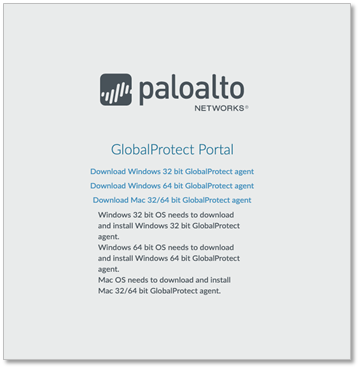 Figure 1: Screenshot of GlobalProtect Portal web pageSelect the appropriate link for your operating system. Clicking on the link will download an installer for the appropriate client application. You will need to have administrator rights on your workstation to complete the installation.Installing on MacOS For example, on a MacOS machine, you will download a file called GlobalProtect.pkg – double-clicking on this file will cause it to bring up a dialog box that will ask you a series of questions and walk you through the installation process.  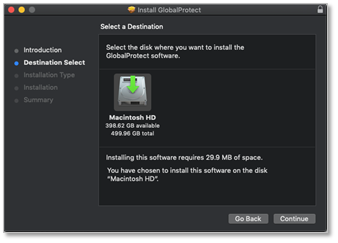 Figure 2: Screenshot of MacOS installerOn later versions of MacOS, beginning with High Sierra 10.13, you will need to approve kernel extensions in order for the GlobalProtect VPN client to function normally. You will be prompted with a dialog box like the one shown below. Click on the button labelled Open Security Preferences.   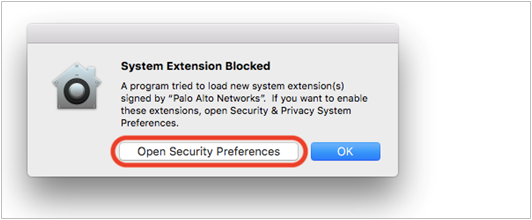 Figure 3: Screenshot of the MacOS System Extension Blocked dialog boxThis will open your System Preferences dialog box. A warning will be displayed at the bottom of the dialog box next to the button labelled Allow. Click on the Allow button to continue. 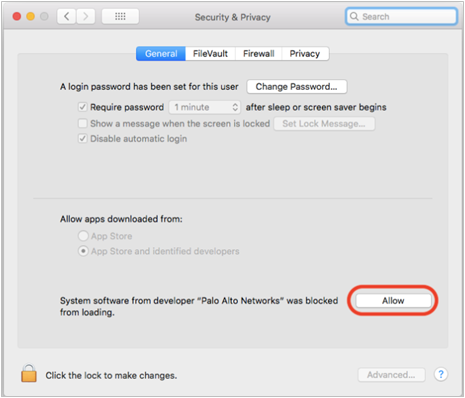 Figure 4: Screenshot of the Security Preferences dialogInstalling on Windows On a Windows machine, you can download a file called GlobalProtect64.msi for a 64-bit operating system or GlobalProtect.msi for a 32-bit operating system. Double-clicking on this file will cause it to bring up a dialog box that will ask you a series of questions and walk you through the installation process. 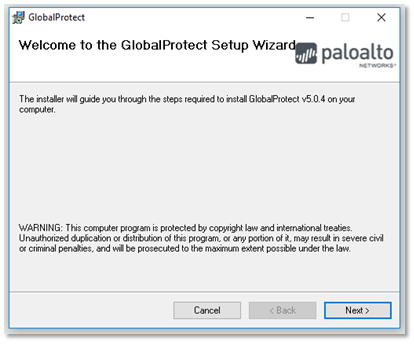 Figure 5: Screenshot of Windows installerWindows will then prompt if you’d like to install in the default location.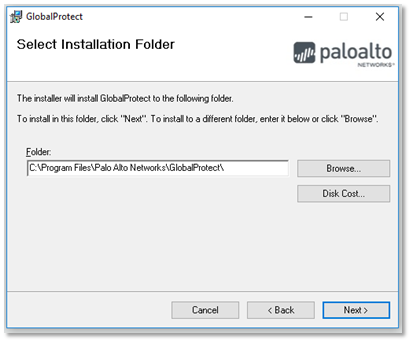 Figure 6: Screenshot of Windows installation folder promptStep 3: Office 365 AccessLogin to Office 365 (https://office365.com) with PennO365 credentials (username=PennKey@upenn.edu) to access Office programs onlineIf needed, install Office365 for desktop and configure with the same account credentialsIf needed, you may reset your PennO365 password here (https://office365.password.isc.upenn.edu) — do not use the Microsoft “forgot my password” link, which does not work with PennO365Step 4: Adobe Creative Cloud SetupLogin to Adobe (https://auth.services.adobe.com/en_US/index.html) using Adobe CC credentials (username=PennKey@design.upenn.edu) and install the Adobe CC desktop appOnce Adobe CC desktop has installed, you may install specific Adobe applications through itStep 5: Access to SRSInstall DataComet (\\jove.design.upenn.edu\installs$\Applications\DataComet-Secure SRS for Mac) or HostExplorer (\\jove.design.upenn.edu\installs$\Applications\Host Explorer)Certain University Services (SRS, Atlas, etc.) are restricted to on-campus access for security purposes; to connect from home, initiate VPN connection using the ISC n.b. computers with MacOS 10.15 cannot access SRS – no acceptable application existsAccessing Your DataPennBox (https://box.upenn.edu) PennKey authenticationCourse Folders (Juno)Connect to Weitzman VPN using FortiClientInstructions for accessing Course Folders:MacOS — Open Finder > press Command (⌘) and K together > copy-paste juno.design.upenn.edu/courses in the box provided, then press Connect > when prompted, enter Weitzman computer credentials as "registered guest”Windows — Open any Windows Explorer folder > in the directory path bar, copy-paste \\juno.design.upenn.edu\courses and press Enter > when prompted, enter Weitzman computer credentials (username=DESIGN\PennKey)Department and Personal Network Folders (Jove)Connect to Weitzman VPN using FortiClientInstructions for accessing Department Folders:MacOS — Open Finder > press Command (⌘) and K together > copy-paste jove.design.upenn.edu/dept-shares/DEPT_ABBREV in the box provided, then press Connect > when prompted, enter Weitzman computer credentials as "registered guest”Windows — Open any Windows Explorer folder > in the directory path bar, copy-paste \\jove.design.upenn.edu\dept-shares\DEPT_ABBREV and press Enter > when prompted, enter Weitzman computer credentials (username=DESIGN\PennKey)Instructions for accessing Personal Folders:Following the instructions for Department Folders, substitute home for dept-shares and your PennKey name for the DEPT_ABBREVDepartment Abbreviations:AAUP = Architectural ArchivesADFA = Admissions & Financial AidARCH = ArchitectureBLDG = Facilities & Building AdministrationCHAN = Environmental Building & Design (aka CEBD)CPLN = City & Regional PlanningDEAN = DeanDVPT = DevelopmentFNAR = Fine ArtsFNCE = FinanceGRAD = RegistrarHSPV = Historic PreservationLARP = Landscape & Regional ArchitecturePRAX = PraxisSHOP = Fabrication LabURBN = Institute for Urban Research (aka PennIUR)Other considerations:-PennNet Phone service (verify access)https://pps.voice.isc.upenn.edu/-Manage your forwarding, voice message, other settings